Pfarrgemeinderatswahl 2018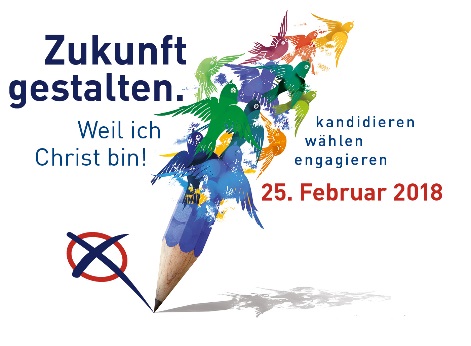 Wahlbezirk:	Stimmzettel - Persönlichkeitswahl– wenn es nicht 1/3 mehr Kandidaten/Kandidatinnen gibt, als zu wählen sindWahlbestimmungen bei der PersönlichkeitswahlEs werden ________ Mitglieder in den Pfarrgemeinderat gewählt.Sie haben ________ Stimmen.Zusätzlich zu den aufgeführten Kandidaten/Kandidatinnen können Sie noch weitere Personen nennen. Bereits aufgeführte Personen die Sie nicht wählen wollen, können Sie streichen. Nicht gestrichene Kandidaten/Kandidatinnen werden auf die Zahl der zu wählenden Mitglieder des Pfarrgemeinderates angerechnet. Die von Ihnen nachgetragenen Personen müssen katholisch sein und dürfen nicht durch kirchenbehördliche Entscheidung in der Ausübung der allgemeinen kirchlichen Gliedschaftsrechte behindert sein. Sie müssen am Wahltag das 16. Lebensjahr vollendet haben, in der Pfarrgemeinde wohnen oder in ihr tätig sein. Die Personen müssen eindeutig zu identifizieren sein.Der Stimmzettel darf höchstens ________ wählbare Personen enthalten.Jeder Kandidat/jede Kandidatin, der/die gewählt werden soll, kann nur eine Stimme erhalten. Eine Mehrfachnennung (Häufelung) ist nicht möglich.Ungültig sind Stimmzettel, die mit einem unzulässigen Zusatz versehen sind.NameVornameweitere Angaben zur PersonMustermannErwin35 JahreSchönHeinzFichtenweg 3MeierWaltraudBeamtin